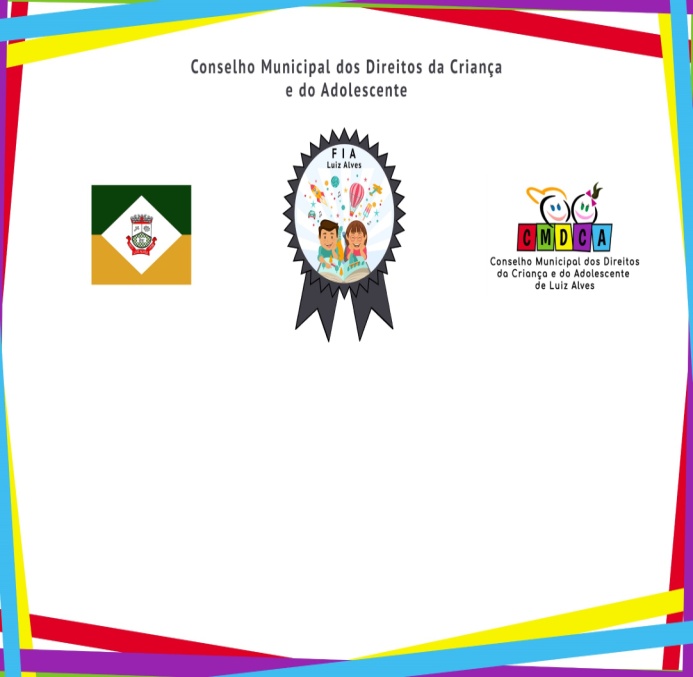 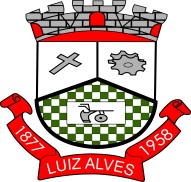 Estado de Santa CatarinaMunicípio de Luís AlvesSECRETARIA MUNICIPAL DE DESENVOLVIMENTO E ASSISTÊNCIA SOCIALCONSELHO MUNICIPAL DOS DIREITOS DA CRIANÇA E DO ADOLESCENTE LUIZ ALVES – SCRua: Vereador Crisostomo Gesser, nº 296 – Vila do Salto – Luiz Alves – SCCEP 89.128-000 / Fone/ 3377 8679E-mail: cmdca.luisalves@gmail.comPublicação da lista dos candidatos impugnados pela população e avaliados pela Comissão Especial Eleitoral- CEENúmero inscriçãoNome Candidato10Fernando Teiji Uemura Júnior